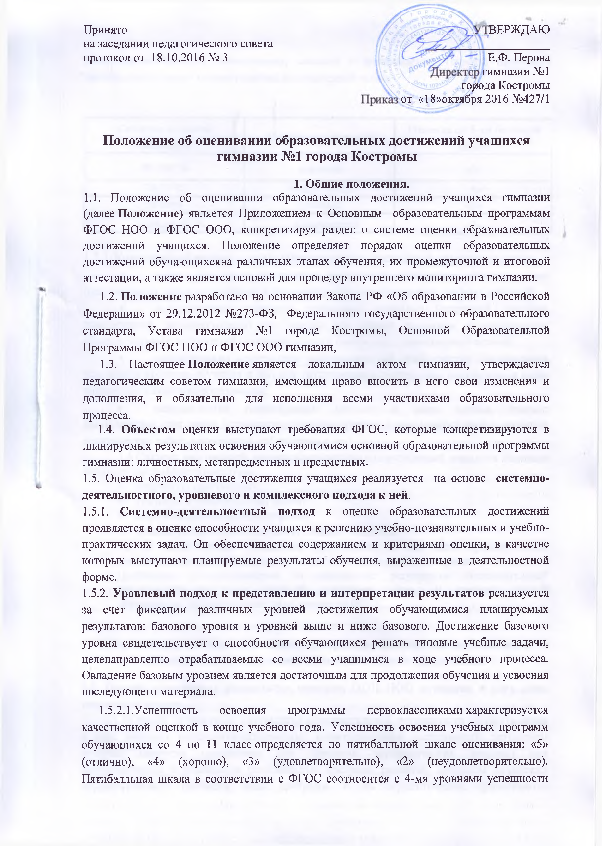  (необходимый/базовый, повышенный, высокий и пониженный). Перевод отметки в пятибалльную шкалу осуществляется по следующей схеме:1.5.3. Комплексный подход к оценке образовательных достижений реализуется путёмоценки трёх групп результатов: предметных, личностных, метапредметных (регулятивных, коммуникативных и познавательных универсальных учебных действий);использования комплекса оценочных процедур (стартовой, текущей, тематической, промежуточной) как основы для оценки динамики индивидуальных образовательных достижений (индивидуального прогресса) и для итоговой оценки;использования контекстной информации (об особенностях обучающихся, условиях и процессе обучения и др.) для интерпретации полученных результатов в целях управления качеством образования;использования разнообразных методов и форм оценки, взаимно дополняющих друг друга (стандартизированных устных и письменных работ, проектов, практических работ, самооценки, наблюдения и др.).1.6.Система внутренней оценкиобразовательных достижений учащихся гимназии включает следующие процедуры:стартовую диагностику,текущую и тематическую оценку,портфель достижений/портфолио,промежуточную и итоговую аттестацию учащихся.1.7. В части оценки предметных результатов, в том числе промежуточной аттестации по предметам, выставлении оценок за учебные периоды и полугодия,  Положение распространяется на оценивание результатов образовательной деятельности учащихся степеней основного общего и среднего общего образования, не перешедших на обучение по ФГОС. 2. Организация и содержание оценочных процедур на этапе освоения основной образовательной программы начального общего образования.2.1. Оценка личностных результатов освоения ООП НОО возможна в двух ниже описанных формах.2.1.1.Оценка личностных  результатов образовательной деятельности осуществляется в ходе внешних неперсонифицированных мониторинговых исследований, результаты которых являются основанием для принятия управленческих решений при проектировании и реализации региональных программ развития, программ поддержки образовательного процесса, иных программ. К их осуществлению привлекаются специалисты, не работающие в гимназии и обладающие необходимой компетентностью в сфере диагностики развития личности в детском и подростковом возрасте. Предметом оценки в этом случае становится не прогресс личностного развития обучающегося, а эффективность воспитательно-образовательной деятельности гимназии, муниципальной, региональной или федеральной системы образования. В ходе текущей оценки возможна ограниченная оценка сформированности отдельных личностных результатов, полностью отвечающая этическим принципам охраны и защиты интересов ребёнка и конфиденциальности,в форме, не представляющей угрозы личности, психологической безопасности и эмоциональному статусу обучающегося.Такая оценка направлена на решение задачи оптимизации личностного развития обучающихся и включает три основных компонента:• характеристику достижений и положительных качеств обучающегося;• определение приоритетных задач и направлений личностного развития с учётом как достижений, так и психологических проблем развития ребёнка;• систему психолого-педагогических рекомендаций, призванных обеспечить успешную реализацию задач начального общего образования.2.1.2.Другой формой оценки личностных результатов является  оценка индивидуального прогресса личностного развития обучающихся, которым необходима специальная поддержка. Эта задача может быть решена в процессе систематического наблюдения за ходом психического развития ребёнка на основе представлений о нормативном содержании и возрастной периодизации развития — в форме возрастно-психологического консультирования. Такая оценка осуществляется по запросу родителей (законных представителей) обучающихся или педагогов (или администрации гимназии) при согласии родителей (законных представителей) и проводится психологом, имеющим специальную профессиональную подготовку в области возрастной психологии.2.1.3.Личностные результаты выпускников на ступени начального общего образованияне подлежат итоговой оценке.2.2 Оценка метапредметных результатов освоения ООП НОО.2.2.1.Основным объектом оценки метапредметных результатов служит сформированность у обучающегося регулятивных, коммуникативных и познавательных универсальных действий, т. е. таких умственных действий обучающихся, которые направлены на анализ и управление своей познавательной деятельностью.2.2.2.Уровень сформированности универсальных учебных действий, представляющих содержание и объект оценки метапредметных результатов, может быть качественно оценён и измерен в следующих основных формах:посредством выполнения специально сконструированных диагностических задач, направленных на оценку уровня сформированности конкретного вида универсальных учебных действий.средствами учебных предметов как условие успешности выполнения учебных и учебно-практических задач.В зависимости от успешности выполнения проверочных заданий по математике, русскому языку, чтению, окружающему миру, технологии и другим предметам и с учётом характера ошибок, допущенных ребёнком делается вывод о сформированности ряда познавательных и регулятивных действий обучающихся. Проверочные задания, требующие совместной работы обучающихся на общий результат, позволяют оценить сформированность коммуникативных учебных действий.посредством выполнения комплексных заданий на межпредметной основе.      2.2.3.Ценностью  двух последних способов оценки является то, что предметом измерения становится уровень присвоения обучающимся универсального учебного действия, обнаруживающий себя в том, что действие занимает в структуре учебной деятельности обучающегося место операции, выступая средством, а не целью активности ребёнка.2.2.4.Сформированность  большинства познавательных учебных действий и навыков работы с информацией, а также опосредованная оценкасформированности ряда коммуникативных и регулятивных действий осуществляется в ходе итоговых проверочных работах по предметам или в комплексных работах на межпредметной основе.2.2.5.Достижение таких коммуникативных и регулятивных действий, которые трудно или нецелесообразно проверить в ходе стандартизированной итоговой проверочной работы, например, сформированностьтакого умения как взаимодействие с партнёром, целесообразно отслеживать в  ходе текущей, тематической, промежуточной оценки. 2.3. Оценка предметных результатовосвоения ООП НОО.2.3.1.Оценка предметных результатов  представляет собой оценку достижения обучающимся планируемых результатов по отдельным предметам.2.3.2.Объектом оценки предметных результатов служит способность обучающихся решать учебно-познавательные и учебно-практические задачи с использованием средств, релевантных содержанию учебных предметов, в том числе на основе метапредметных действий.2.3.3.Оценка достижения предметных результатов ведётся как в ходе текущего и промежуточного оценивания, так и в ходе выполнения итоговых проверочных работ. При этом итоговая оценка ограничивается контролем успешности освоения действий, выполняемых обучающимися, с предметным содержанием, отражающим опорную систему знаний данного учебного курса.2.4. Основные виды контроля на ступени начального общего образования.       2.4.1. Основными видами контроля являются:       2.4.1.1.  Стартовый (предварительный) контроль, который осуществляется в начале учебного года (3-4 неделя сентября) или перед изучением новых крупных разделов. Стартовый контроль носит диагностический характер. Цель стартового контроля: зафиксировать начальный уровень сформированности личностных, предметных и метапредметных результатов.        2.4.1.2. Стартовый контроль личностных и метапредметных результатов осуществляется в ходе неперсонифицированных психологических диагностик и в ходе  диагностики стартовой готовности первоклассника к успешному обучению в начальной школе « Школьный старт» авторов М.Р. Битяновой и др. Результаты стартовой диагностики заносятся в лист индивидуальных достижений учащегося.2.4.1.3. Стартовый контроль предметных результатов осуществляется в ходе стартовых контрольных (проверочных) работ по всем предметам Учебного плана, начиная с 4 класса. Результаты входных контрольных работ фиксируются в классном журнале при условии, что учащийся получил оценку не ниже « удовлетворительной».2.4.2. Текущий, промежуточный, тематический контроль (урока, темы, раздела, курса); проводится после осуществления учебного действия методом сравнения фактических результатов или выполненных операций с образцом.2.4.2.1.Текущая оценка представляет собой процедуру оценки индивидуального продвиженияв освоении программы учебного предмета. Текущая оценка может быть формирующей, т.е. поддерживающей и направляющей усилия учащегося, и диагностической,способствующей выявлению и осознанию учителем и учащимся существующих проблем в обучении. Текущая оценка, носящая формирующий характер, выставляется в классный журнал по согласованию с учащимся и при условии, если она не ниже отметки «4». Текущая  оценка, носящая диагностический  характер, выставляется в классный журнал. Учащийся имеет право улучшить данную отметку после проведения коррекционных процедур. Если учащийся не сумел улучшить результат, отрицательная или иная отметка не дублируется и остается неизменной. Текущая  оценка, носящая диагностический  характер, может быть получена только на уроке. 2.4.2.2. Формами  и методами текущей проверки  могут быть устные и письменные опросы, практические работы, творческие работы, индивидуальные и групповые формы, само- и взаимооценка, рефлексия, листы продвижения и др. с учётом особенностей учебного предмета и особенностей контрольно-оценочной деятельности учителя.2.4.2.3.Результаты текущей оценки являются основой для индивидуализации учебного процесса.      2.4.3.Тематическая оценка представляет собой процедуру оценки уровня достижения тематических планируемых результатов по предмету, которые фиксируются в учебных методических комплектах, рекомендованных Министерством образования и науки РФ. По предметам, вводимым гимназией самостоятельно, тематические планируемые результаты устанавливаются гимназией. Тематическая оценка может вестись как в ходе изучения темы, так и в конце её изучения. Оценочные процедуры подбираются так, чтобы они предусматривали возможность оценки достижения всей совокупности планируемых результатов и каждого из них. Результаты тематической оценки являются основанием для коррекции учебного процесса и его индивидуализации.      2.4.4.«Портфель достижений»является одним из основных показателей в оценке индивидуальных образовательных достижений, через который реализуется накопительный характер оценки.  ( См. Положение о Портфеле достижений).2.4.5.Промежуточная и итоговая аттестацияпредставляет собой процедуру аттестации учащихся на уровне начального общего образования и проводится в конце учебного года по каждому изучаемому предмету. Промежуточная аттестация проводится на основе результатов накопленной оценки и результатов выполнения тематических проверочных работ и фиксируется в классном журнале и документе об образовании (дневнике).Промежуточная аттестация – это установление уровня достижения результатов освоения учебных предметов, курсов, дисциплин (модулей), предусмотренных  образовательной программой. 2.4.5.1. Содержанием промежуточной аттестации (административного контроля)  являются две стандартизированные контрольные работы: по  математике и русскому языку,  экзамен по английскому языку.        2.4.5.2. Неудовлетворительные предметные результаты (выполнение менее 50% заданий  стандартизированных процедур) промежуточной аттестации по одному или нескольким учебным предметам или непрохождение промежуточной аттестации при отсутствии уважительных причин признаются академической задолженностью, которую учащихся обязаны ликвидировать в сроки, определяемые гимназией. Родители/законные представители несовершеннолетнего учащегося обязаны создать условия и обеспечить контроль за своевременностью её ликвидации..      2.4.6. Итоговая оценка выпускникаНа итоговую оценку на ступени начального общего образования, результаты которой используются при принятии решения о возможности (или невозможности) продолжения обучения на следующей ступени, выносятся только предметные и метапредметные результаты, описанные в разделе «Выпускник научится» планируемых результатов начального образования.Предметом итоговой оценки является способность обучающихся решать учебно-познавательные и учебно-практические задачи, построенные на материале опорной системы знаний с использованием средств, релевантных содержанию учебных предметов, в том числе на основе метапредметных действий. Способность к решению иного класса задач является предметом различного рода неперсонифицированных обследований.На ступени начального общего образования особое значение для продолжения образования имеет усвоение обучающимися опорной системы знаний по русскому языку и математике и овладение следующими метапредметными действиями:• речевыми, среди которых следует выделить навыки осознанного чтения и работы с информацией;• коммуникативными, необходимыми для учебного сотрудничества с учителем и сверстниками.Итоговая оценка выпускника формируется на основе накопленной оценки, зафиксированной в портфеле достижений, по всем учебным предметам и оценок за выполнение, как минимум, трёх (четырёх) итоговых работ (по русскому языку, математике и комплексной работы на межпредметной основе).При этом накопленная оценка характеризует выполнение всей совокупности планируемых результатов, а также динамику образовательных достижений обучающихся за период обучения. А оценки за итоговые работы характеризуют, как минимум, уровень усвоения обучающимися опорной системы знаний по русскому языку и математике, а также уровень овладения метапредметными действиями.На основании этих оценок по каждому предмету и по программе формирования универсальных учебных действий делаются следующие выводы о достижении планируемых результатов.1) Выпускник овладел опорной системой знаний и учебными действиями, необходимыми для продолжения образования на следующей ступени, и способен использовать их для решения простых учебно-познавательных и учебно-практических задач средствами данного предмета.Такой вывод делается, если в материалах накопительной системы оценки зафиксировано достижение планируемых результатов по всем основным разделам учебной программы, как минимум, с оценкой «зачтено» (или «удовлетворительно»), а результаты выполнения итоговых работ свидетельствуют о правильном выполнении не менее 50% заданий базового уровня.2) Выпускник овладел опорной системой знаний, необходимой для продолжения образования на следующей ступени, на уровне осознанного произвольного овладения учебными действиями.Такой вывод делается, если в материалах накопительной системы оценки зафиксировано достижение планируемых результатов по всем основным разделам учебной программы, причём не менее чем по половине разделов выставлена оценка «хорошо» или «отлично», а результаты выполнения итоговых работ свидетельствуют о правильном выполнении не менее 65% заданий базового уровня и получении не менее 50% от максимального балла за выполнение заданий повышенного уровня.3) Выпускник не овладел опорной системой знаний и учебными действиями, необходимыми для продолжения образования на следующей ступени.Такой вывод делается, если в материалах накопительной системы оценки не зафиксировано достижение планируемых результатов по всем основным разделам учебной программы, а результаты выполнения итоговых работ свидетельствуют о правильном выполнении менее 50% заданий базового уровня.Педагогический совет гимназии  на основе выводов, сделанных по каждому обучающемуся, рассматривает вопрос об успешном освоении данным обучающимся основной образовательной программы начального общего образования и переводе его на следующую ступень общего образования.В случае если полученные обучающимся итоговые оценки не позволяют сделать однозначного вывода о достижении планируемых результатов, решение о переводе на следующую ступень общего образования принимается педагогическим советом с учётом динамики образовательных достижений обучающегося и контекстной информации об условиях и особенностях его обучения в рамках регламентированных процедур, устанавливаемых на федеральном уровне.Решение о переводе обучающегося на следующую ступень общего образования принимается одновременно с рассмотрением и утверждением характеристики обучающегося, в которой:• отмечаются образовательные достижения и положительные качества учащегося;• определяются приоритетные задачи и направления личностного развития с учётом как достижений, так и психологических проблем развития ребёнка;• даются психолого-педагогические рекомендации, призванные обеспечить успешную реализацию намеченных задач на следующей ступени обучения.комплексной проверочной работы на метапредметной основе. мониторинга степени сформированности УУД по методике авторов М.Р. Битяновой и др.3. Система оценки достижения планируемых результатов освоения основной образовательной программы основного общего образования (ФГОС и ГОС)и среднего общего образования в части ГОС.3.1. Оценка личностных достижений учащихся.Формирование личностных результатов обеспечивается в ходе реализации всех компонентов образовательного процесса, включая внеурочную деятельность. Во внутригимназическом мониторинге в целях оптимизации личностного развития учащихся возможна оценка сформированности отдельных личностных результатов, проявляющихся в:соблюдении норм и правил поведения, принятых в гимназии;участии в общественной жизни гимгназии, ближайшего социального окружения, страны, общественно-полезной деятельности;ответственности за результаты обучения;готовности и способности делать осознанный выбор своей образовательной траектории, в том числе выбор профессии;ценностно-смысловых установках обучающихся, формируемых средствами различных предметов в рамках системы общего образования.Внутригимназический мониторинг организуется администрацией гимназии и осуществляется классным руководителем  преимущественно на основе ежедневных наблюдений в ходе учебных занятий и внеурочной деятельности, которые обобщаются в конце учебного года и представляются в виде характеристики по форме, установленной гимназией. Любое использование данных, полученных в ходе мониторинговых исследований, возможно только в соответствии с Федеральным законом от 17.07.2006 №152-ФЗ «О персональных данных».3.2. Оценка метапредметных достижений учащихся.Оценка метапредметных результатов представляет собой оценку достижения планируемых результатов освоения основной образовательной программы, которые представлены в междисциплинарной программе формирования универсальных учебных действий (разделы «Регулятивные универсальные учебные действия», «Коммуникативные универсальные учебные действия», «Познавательные универсальные учебные действия»). Формирование метапредметных результатов обеспечивается за счёт всех учебных предметов и внеурочной деятельности.Основным объектом и предметом оценки метапредметных результатов являются:способность и готовность к освоению систематических знаний, их самостоятельному пополнению, переносу и интеграции;способность работать с информацией;способность к сотрудничеству и коммуникации;способность к решению личностно и социально значимых проблем и воплощению найденных решений в практику;способность и готовность к использованию ИКТ в целях обучения и развития;способность к самоорганизации, саморегуляции и рефлексии.Оценка достижения метапредметных результатов осуществляется администрацией гимназии в ходе внутригимназического мониторинга. Содержание и периодичность внутригимназического мониторинга устанавливается решением педагогического совета. Инструментарий строится на межпредметной основе и может включать диагностические материалы по оценке читательской грамотности, ИКТ-компетентности, сформированности регулятивных, коммуникативных и познавательных учебных действий.Формами оценки:читательской грамотности служит письменная работа на межпредметной основе;ИКТ-компетентности – практическая работа в сочетании с письменной (компьютеризованной) частью;сформированности регулятивных, коммуникативных и познавательных учебных действий – наблюдение за ходом выполнения групповых и индивидуальных учебных исследований и проектов.Каждый из перечисленных видов диагностик проводится с периодичностью не менее, чем один раз в два года.Основной процедурой итоговой оценки достижения метапредметных результатов является защита итогового индивидуального проекта( См. Положение опроектной деятельности).3.3. Оценка предметных результатов.Оценка предметных результатовпредставляет собой оценку достижения обучающимся планируемых результатов по отдельным предметам.Формирование этих результатов обеспечивается каждым учебным предметом.Основным предметом оценки в соответствии с требованиями ФГОС ООО является способность к решению учебно-познавательных и учебно-практических задач, основанных на изучаемом учебном материале, с использованием способов действий, релевантных содержанию учебных предметов, в том числе — метапредметных (познавательных, регулятивных, коммуникативных) действий.Оценка предметных результатов ведётся каждым учителем в ходе процедур текущей, тематической, промежуточной и итоговой оценки, а также администрацией гимназии  в ходе внутригимназического мониторинга.Особенности оценки по отдельному предмету фиксируются в приложении к образовательной программе, которая утверждается педагогическим советом гимназии и доводится до сведения учащихся и их родителей (законных представителей). Описание должно включить:список итоговых планируемых результатов с указанием этапов их формирования и способов оценки (например, текущая/тематическая; устно/письменно/практика);требования к выставлению отметок за промежуточную аттестацию (при необходимости – с учетом степени значимости отметок за отдельные оценочные процедуры);график контрольных мероприятий.3.4. Организация и содержание оценочных процедур на этапе основного общего образования.3.4.1.Стартовая диагностика представляет собой процедуру оценки готовности к обучению на данном уровне образования. Проводится администрацией гимназии в начале 5-го класса (3-4 недели сентября и/или не позднее 10 октября) и выступает как основа (точка отсчёта) для оценки динамики образовательных достижений. Объектом оценки являются: структура мотивации, сформированность учебной деятельности, владение универсальными и специфическими для основных учебных предметов познавательными средствами, в том числе: средствами работы с информацией, знако-символическими средствами, логическими операциями. Стартовая диагностика может проводиться также учителями с целью оценки готовности к изучению отдельных предметов (разделов). Результаты стартовой диагностики являются основанием для корректировки учебных программ и индивидуализации учебного процесса.Результаты стартовой диагностики по отдельным предметам фиксируются в классном журнале только при условии получения учащимся положительного результата. 3.4.2.Текущая оценка представляет собой процедуру оценки индивидуального продвижения в освоении программы учебного предмета. Текущая оценка может быть формирующей, т.е. поддерживающей и направляющей усилия учащегося, и диагностической, способствующей выявлению и осознанию учителем и учащимся существующих проблем в обучении. Объектом текущей оценки являются тематические планируемые результаты, этапы освоения которых зафиксированы в тематическом планировании. В текущей оценке используется весь арсенал форм и методов проверки (устные и письменные опросы, практические работы, творческие работы, индивидуальные и групповые формы, само- и взаимооценка, рефлексия, листы продвижения и др.) с учётом особенностей учебного предмета и особенностей контрольно-оценочной деятельности учителя. 3.4.3.Накопленная оценка рассматривается как способ фиксации освоения учащимся основных умений, характеризующих достижение каждого планируемого результата на всех этапах его формирования. (Например, с этой целью может использоваться лист продвижения, построенный на основе списков итоговых и тематических результатов.) Накопленная оценка фиксирует достижение а) предметных результатов, продемонстрированных в ходе процедур текущей и тематической оценки, б) метапредметных и частично –личностных результатов, связанных с оценкой поведения, прилежания, а также с оценкой готовности и способности делать осознанный выбор профиля обучения, продемонстрированных в ходе внутришкольных мониторингов и в) той части предметных, метапредметных и личностных результатов, отражённых в портфолио, которая свидетельствует о достижении высоких уровней освоения планируемых результатов и(или) позитивной динамике в освоении планируемы результатов.3.4.3.1.Результаты текущей оценки являются основой для индивидуализации учебного процесса; при этом отдельные результаты, свидетельствующие об успешности обучения и достижении тематических результатов в более сжатые (по сравнению с планируемыми учителем) сроки могут включаться в систему накопленной оценки и служить основанием, например, для освобождения ученика от необходимости выполнять тематическую проверочную работу или освобождением от сдачи определенной части экзамена по английскому языку (н-р, «Говорения»)3.4.4.Тематическая оценка представляет собой процедуру оценки уровня достижения тематических планируемых результатов по предмету, которые фиксируются в учебных методических комплектах, рекомендованных Министерством образования и науки РФ. По предметам, вводимым гимназией самостоятельно, тематические планируемые результаты устанавливаются гимназией. Тематическая оценка может вестись как в ходе изучения темы, так и в конце её изучения. Оценочные процедуры подбираются так, чтобы они предусматривали возможность оценки достижения всей совокупности планируемых результатов и каждого из них. Результаты тематической оценки являются основанием для коррекции учебного процесса и его индивидуализации.3.4.5.Портфолио представляет собой процедуру оценки динамики учебной и творческой активности учащегося, направленности, широты или избирательности интересов, выраженности проявлений творческой инициативы, а также уровня высших достижений, демонстрируемых данным учащимся.(см. Положение о портфолио)3.4.6.Промежуточная аттестацияпредставляет собой процедуру аттестации учащихся на уровне основного общего образования и проводится в конце учебного года по каждому изучаемому предмету. Промежуточная аттестация в форме отдельных оценочных процедур проводится по таким предметам, как русский язык, математика, английский язык.  Решением педсовета в начале учебного года могут быть вынесены дополнительные предметы для прохождения промежуточной аттестации в конце учебного года. Решение о предметах, по которым будет проходить промежуточная аттестация, и в каких классах она будет проходить, должно быть принято не позднее 1 октября текущего учебного года. По другим предметам учебного плана, по которым годовая промежуточная аттестация не проводится в качестве отдельной процедуры, промежуточной аттестацией считается годовая итоговая оценка по предмету, которая представляет собой среднее арифметическое оценок за учебные периоды в 5-9 классах или полугодия в 10-11 классах.   Порядок проведения промежуточной аттестации регламентируется Федеральным законом «Об образовании в Российской Федерации» (ст.58)т соответствующим Положением гимназии.3.5. Порядок перевода учащихся в следующий класс     3.5.1.Учающиеся, освоившие в полном объёме учебные программы образовательной программы соответствующего уровня переводятся в следующий класс. Решение о переводе принимает педагогический совет гимназии.3.5.2.Неудовлетворительные результаты промежуточной аттестации (годовой) по одному или нескольким учебным предметам, курсам, дисциплинам (модулям) образовательной программы или непрохождение промежуточной аттестации по предметам, являющимся содержанием промежуточной аттестации,признаются академической задолженностью.3.5.3. Учащиеся обязаны ликвидировать академическую задолженность.3.5.4. Учащиеся, не прошедшие промежуточной аттестации или имеющие академическую задолженность, переводятся в следующий класс условно.3.5.5. Учащиеся, не ликвидировавшие в установленные сроки академической задолженности с момента ее образования, по усмотрению их родителей (законных представителей) оставляются на повторное обучение, переводятся на обучение по адаптированным образовательным программам в соответствии с рекомендациями психолого-медико-педагогической комиссии либо на обучение по индивидуальному учебному плану.Педагоги, родители (законные представители) несовершеннолетнего обучающегося, обеспечивающие получение обучающимся общего образования в форме семейного образования, обязаны создать условия учащемуся для ликвидации академической задолженности и обеспечить контроль над своевременностью ее ликвидации.Учащиеся в форме семейного образования, не ликвидировавшие в установленные сроки академической задолженности, продолжаютполучать образование в гимназии.Государственная итоговая аттестация4.1. В соответствии со статьей 59 Федерального закона «Об образовании в Российской Федерации» государственная итоговая аттестация (далее – ГИА) является обязательной процедурой, завершающей освоение основной образовательной программы основного общего образования. Порядок проведения ГИА регламентируется Законом и иными нормативными актамиМинобрнауки РФ.4.2. Целью ГИА является установление уровня образовательных достижений выпускников. ГИА проводится в форме основного государственного экзамена (ОГЭ) с использованием контрольных измерительных материалов, представляющих собой комплексы заданий в стандартизированной форме и в форме устных и письменных экзаменов с использованием тем, билетов и иных форм по решению образовательной организации (государственный выпускной экзамен  – ГВЭ).4.3.Итоговая оценка (итоговая аттестация) по предмету складывается из результатов внутренней и внешней оценки. К результатам внешней оценки относятся результаты ГИА. К результатам внутренней оценки относятся предметные результаты, зафиксированные в системе накопленной оценки и результаты выполнения итоговой работы по предмету. Такой подход позволяет обеспечить полноту охвата планируемых результатов и выявить коммулятивный эффект обучения, обеспечивающий прирост в глубине понимания изучаемого материала и свободе оперирования им. По предметам, не вынесенным на ГИА, итоговая оценка ставится на основе результатов только внутренней оценки. Итоговая оценка по предмету фиксируется в документе об уровне образования государственного образца – аттестате об основном общем образовании.4.4.Итоговая оценка по междисциплинарным программам ставится на основе результатов внутригимназического мониторинга и фиксируется в характеристике учащегося.5.4.Характеристика готовится на основании:объективных показателей образовательных достижений обучающегося на уровне основного образования,портфолио выпускника;экспертных оценок классного руководителя и учителей, обучавших данного выпускника на уровне основного общего образования.В характеристике выпускника:отмечаются образовательные достиженияучащегося по освоению личностных, метапредметных и предметных результатов;даются педагогические рекомендации к выбору индивидуальной образовательной траектории на уровне среднего общего образования с учётом выбора учащимся направлений профильного образования, выявленных проблем и отмеченных образовательных достижений. 5.5.Рекомендации педагогического коллектива к выбору индивидуальной образовательной траектории доводятся до сведения выпускника и его родителей (законных представителей).Качество освоения программыУровень успешностиОтметка по 5-ти балльной шкале90-100 %высокий«5» 70-89 %повышенный«4»50-69%базовый«3»меньше 50 %пониженный«2»